СОВЕТ ДЕПУТАТОВ 
МУНИЦИПАЛЬНОГО ОБРАЗОВАНИЯ 
КИРИШСКИЙ МУНИЦИПАЛЬНЫЙ РАЙОН
ЛЕНИНГРАДСКОЙ ОБЛАСТИ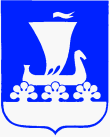 РЕШЕНИЕРассмотрев ходатайства о присвоении знака «За заслуги перед муниципальным образованием Киришский муниципальный район Ленинградской области», заключение комиссии по рассмотрению кандидатов для присвоения знака «За заслуги перед муниципальным образованием Киришский муниципальный район Ленинградской области», 
в соответствии с Положением о знаке «За заслуги перед муниципальным образованием Киришский муниципальный район Ленинградской области», утвержденным решением совета депутатов муниципального образования Киришский муниципальный район Ленинградской области от 23.10.2019 № 3/16, совет депутатов муниципального образования Киришский муниципальный район Ленинградской области РЕШИЛ:Присвоить знак «За заслуги перед муниципальным образованием Киришский муниципальный район Ленинградской области»:Великановой Вере Александровне, председателю общественной организации «Жители блокадного Ленинграда» МО «Киришский  район» Ленинградской области;Демидовой Ирине Борисовне, инженеру 2 категории (по эксплуатации) цеха тепловой автоматики и измерений филиала ПАО «ОГК-2» Киришская ГРЭС;Петровой Ксении Александровне, медицинской сестре процедурной, поликлиники ГБУЗ «Киришская КМБ» (посмертно).Опубликовать настоящее решение в газете «Киришский факел».Настоящее решение вступает в силу со дня официального опубликования.Глава муниципального образованияКиришский муниципальный районЛенинградской области 								      К.А.Тимофеев28 апреля 2021 года28 апреля 2021 года№24/150О присвоении знака «За заслуги перед муниципальным образованием Киришский муниципальный район Ленинградской области»О присвоении знака «За заслуги перед муниципальным образованием Киришский муниципальный район Ленинградской области»О присвоении знака «За заслуги перед муниципальным образованием Киришский муниципальный район Ленинградской области»О присвоении знака «За заслуги перед муниципальным образованием Киришский муниципальный район Ленинградской области»